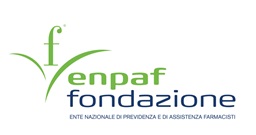 Enpaf informazione online   4/2022COMUNICAZIONIINDENNITÀ UNA TANTUM PER PENSIONATI E LIBERI PROFESSIONISTIIl Decreto-legge n. 50/2022, c.d. “Decreto aiuti”, ha previsto l’erogazione di un’indennità “una tantum” pari ad almeno 200 euro in favore di lavoratori dipendenti, pensionati, lavoratori autonomi e liberi professionisti.Tra i beneficiari del contributo rientrano i pensionati Enpaf e i liberi professionisti iscritti all’Ente.Per quanto riguarda i pensionati, l’indennità una tantum pari a 200 euro, viene riconosciuta ai titolari di uno o più trattamenti pensionistici con reddito personale complessivo nel 2021 non superiore a 35.000 euro lordi annui. Qualora il pensionato sia titolare esclusivamente di trattamenti non erogati dall’INPS, il Casellario centrale dei pensionati individuerà l’Ente previdenziale incaricato dell’erogazione dell’indennità. Per liquidare il contributo a favore degli aventi diritto, quindi, l’Enpaf dovrà attendere la comunicazione del Casellario centrale. Per quanto riguarda i titolari di pensione in totalizzazione e in cumulo, l’indennità viene versata direttamente dall’INPS, in quanto Istituto erogatore della pensione. Il bonus viene erogato una sola volta anche se l’avente diritto è titolare di più pensioni.Tra i destinatari dell’indennità rientrano i liberi professionisti iscritti agli Enti di previdenza e, dunque, anche gli iscritti all’Enpaf.Il decreto-legge non stabilisce l’importo che dovrà essere corrisposto: viene demandato al Ministero del Lavoro di concerto con il Ministero dell’Economia e Finanze l’adozione di un decreto in cui vengano definiti criteri e modalità per la concessione dell’indennità, requisiti e modalità di accesso, nonché la quota del limite di spesa da destinare agli Enti previdenziali. Il decreto interministeriale deve essere adottato entro il 17 giugno 2022.Successivamente all’adozione del decreto interministeriale, l’Enpaf provvederà all’erogazione dell’indennità, secondo le disposizioni indicate nel decreto e su apposita istanza dell’interessato.CONTRIBUTICONTRIBUTI 2022: TRASMISSIONE DEGLI AVVISI DI PAGAMENTO PAGOPAL’Enpaf ha trasmesso gli avvisi di pagamento PagoPA per la riscossione della contribuzione previdenziale e assistenziale obbligatoria 2022.Le scadenze delle rate dei contributi di quest’anno sono: 30 giugno 2022, 29 luglio 2022 e 31 agosto 2022. Nel caso del pagamento del contributo di solidarietà, la rata è unica con scadenza 30 giugno.Gli avvisi di pagamento sono stati inviati tramite posta elettronica certificata dall’indirizzo enpaf@pecpopso.it della Banca Popolare di Sondrio all’indirizzo PEC che ciascun iscritto ha comunicato all’Ordine di appartenenza. I duplicati degli avvisi di pagamento, non appena disponibili, potranno essere scaricati nell’area riservata di Enpaf Online.Il pagamento può essere effettuato tramite il servizio di home banking della propria Banca, presso gli sportelli ATM, Uffici Postali, punti SISAL, Lottomatica e Banca 5 o tramite Scrigno Pago Facile, la piattaforma della Banca Popolare di Sondrio per i pagamenti on line (https://pagofacile.popso.it/web/guest/pagoPA).Per saperne di più sul pagamento tramite PagoPA clicca quiASSISTENZACONTRIBUTO AI FARMACISTI ISCRITTI ALLE SCUOLE DI SPECIALIZZAZIONEIl 24 maggio 2022 il Consiglio di amministrazione dell’Enpaf ha approvato la disciplina relativa agli interventi in favore dei farmacisti iscritti ad una scuola di specializzazione del settore farmaceutico, destinando all’iniziativa uno stanziamento pari a 50.000 euro.Possono accedere al contributo i farmacisti iscritti all’Enpaf che abbiano frequentato un corso di specializzazione del settore farmaceutico o equipollente in costanza di iscrizione all’Enpaf per l’intero anno accademico per il quale viene richiesto il contributo.Il contributo, erogato in unica soluzione, è reiterabile per tutta la durata del corso e l’importo, da 3.000 a 7.000 euro, è stato modulato in base alla fascia ISEE di appartenenza.La domanda deve essere presentata tramite posta elettronica certificata entro il 30 settembre dell’anno successivo al conseguimento del titolo (esame di profitto o diploma) relativo all’anno accademico per cui si richiede il beneficio.Le domande verranno esaminate secondo l’ordine cronologico di invio e accolte nei limiti dello stanziamento.Per maggiori informazioni e per scaricare la domanda clicca qui.ASSISTENZASOSTEGNO DELL’OCCUPAZIONE: CONTRIBUTO A CHI ASSUME FARMACISTIIl Consiglio di amministrazione dell’Enpaf ha riattivato, a partire dal 1° giugno 2022, il contributo di assistenza per il sostegno all’occupazione e ha destinato all’iniziativa l’importo di euro 200.000.Beneficiari del contributo sono i farmacisti titolari di farmacia, o di parafarmacia, nella forma dell’impresa individuale e le società di gestione di farmacie private, o di parafarmacie - con maggioranza delle quote di partecipazione di farmacisti iscritti all’Enpaf – che assumano a tempo indeterminato un farmacista di età non superiore a trent’anni o di età pari o superiore a cinquant’anni, se disoccupato da almeno sei mesi.Il contributo riguarda tutti i rapporti di lavoro subordinato a tempo indeterminato – sia nuove assunzioni sia trasformazioni di precedenti rapporti a termine - stipulati successivamente al 1° gennaio 2019.Il contributo è riconosciuto ai rapporti di lavoro con anzianità minima di otto mesi e per una durata massima di trentasei, purché continuativi.Per ulteriori dettagli e per le modalità di presentazione della domanda si invita a visitare l’apposita sezione sul sito istituzionale dell’Enpaf.